    N. Circolare e data vedasi segnaturaAlle famiglie delle alunne e degli alunni classe TERZAAi docenti SCUOLA SECONDARIA DI I GRADOAlla referente del progettoElena Soldan Alla referente di plessoElena Marchettip.c.  Al personale di SegreteriaAi Collaboratori Scolastici Scuola SecondariOggetto: progetto di Istituto “Storie, note e colori per conoscere la mia città” in collaborazione con Fondazione Oderzo Cultura Onlus a. s. 2023/2024Si comunica alle famiglie delle alunne e degli alunni della Scuola Secondaria di I grado che, nell’ambito del progetto di Istituto “Storie, note e colori per conoscere la mia città” e della Convenzione in atto con Fondazione Oderzo Cultura Onlus, verrà attivato per il corrente anno scolastico un laboratorio di incisione e stampa della durata di un’ora e mezza per tutte le classi terze.Di seguito si riporta il calendario dei laboratori che si svolgeranno direttamente in classe.Cordiali Saluti.IL DIRIGENTE SCOLASTICODott.ssa Francesca MENEGHEL Indicazioni utili all'utenza:il responsabile dell'istruttoria: Assistente Amm.vo Giovanni IazzettaOrario di ricevimento del Dirigente Scolastico Dott.ssa Francesca MENEGHEL previo appuntamentoOrario di ricevimento del Direttore dei servizi generali e amministrativi : Clemente SIMONE previo appuntamentoorario di apertura al pubblico dell'ufficio durante le lezioni  è il seguente: il Lunedì dalle ore 7.40 alle ore 8.30 e dalle  ore 15.00 alle ore 16.30 –  il Martedì su appuntamento – il Mercoledì dalle ore 15.00 alle ore 16.30 – il Giovedì e Venerdì dalle ore 7.40 alle 8.30 e dalle ore 12.00 alle ore 13.00 – il Sabato dalle ore 11.00 alle ore 13.00.Durante la sospensione delle lezioni si conserva il solo orario antimeridiano.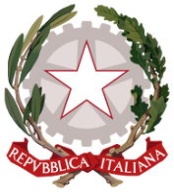 ISTITUTO COMPRENSIVO STATALE DI ODERZO (TV)SCUOLE INFANZIA - SCUOLE PRIMARIE - SCUOLA SECONDARIA 1° GRADO Piazzale Europa 21 – 31046 ODERZO (TV)-  0422/815655   E-mail TVIC88400X@Istruzione.it – Posta Certificata: TVIC88400X@pec.istruzione.itC.F. 94141320260 - Cod. Min.:TVIC88400X – SITO: www.icoderzo.edu.itClasseDataOrario3^Amercoledì 20 dicembre 202311.10-13.103^Blunedì 22 gennaio 202411.10-13.103^Csabato 13 gennaio 202411.10-13.103^Dmercoledì 14 febbraio 202411.10-13.103^Emartedì 9 gennaio 202410.10-12.103^Flunedì 15 gennaio 202411.10-13.103^Gsabato 20 gennaio 20248.10-10.103^Hvenerdì 12 gennaio 20248.10-10.10Firmato digitalmente da Francesca MENEGHELC=ITO=Istituto Comprensivo Statale di Oderzo 94141320260